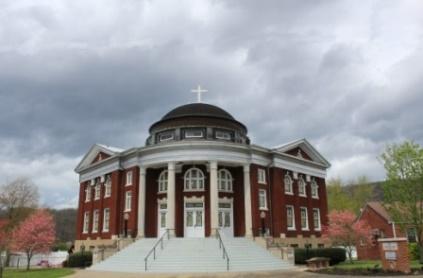 Erwin Presbyterian ChurchTransfiguration Sunday * February 11, 2024 * 11:00 a.m.105 N. Elm Ave., Erwin, TN  37650 *423-743-3431* erwinpresbyterianchurch.comPrelude                                      Pean Praeludium                           arr. Domenico ScarlattiEthan Thomas, organistWelcome and Announcements     				   The Rev. Dr. Ramy MarcosIntroit      	          Sing Praise to God Who Reigns Above            Green Hymnbook #87* Call to Worship (Based on Psalm 50:1-6)                                                 Alison Shults Leader: The Mighty One speaks and summons the earth               from the rising of the sun to where it sets.All: God’s perfection shines forth.Leader: Our God comes and will not be silent;
                his Word like a devouring fire. All: The heavens proclaim his righteousness,         for he is a God of justice.*Hymn                       Holy, Holy, Holy, Lord God Almighty              Red Hymnbook, #11 Call to Confession                                                                                           Alison Shults Leader: God is greater than the night sky, brighter than the sun, and wilder than a tornado. Yet, God loves us enough to come to us in ways that we see and understand, including Jesus Christ. Let us open our hearts to God, confessing the ways that we have fallen short of God’s call to love our neighbor and love the Lord. We can do so knowing that our Creator, who is both the Lion of Judah and the sacrificial lamb, listens.Prayer of Confession				                                                  Alison Shults All: Almighty God, when we encounter beauty and love and wonder in the world, so often we seek to control it, to contain it. Forgive us for all the ways we seek to pull things under our power, for the ways we fashion the world and put ourselves first. We are selfish, God. We push aside your command to love in order to seek comfort. Heavenly parent, we take this opportunity to acknowledge our lies and our denial, laying bare our hearts and minds before you now.  (Please take a moment of silent confession)Assurance of Pardon                                                                                      Alison Shults  Leader: “Stand up, take your mat and walk,” Jesus says to the crippled man he has healed. We, too, are healed. Transformed by Christ’s redemption, let us get up and walk together.  All: Thanks be to God. *Gloria Patri			                                                            Red Hymnbook, #546Glory be to the Father, and to the Son, and to theHoly Ghost; As it was in the beginning, is now, andever shall be, world without end. Amen, Amen.*The Peace                         	                                                   The Rev. Dr. Ramy MarcosPastor: Jesus said, “My peace I give to you. Do not let your hearts be troubled and do not let them be afraid.” May the peace of our Lord Jesus Christ be with you all. All: And also with you. Pastor: Please take a moment to greet one another and share the peace of Christ. First Scripture Reading- Mark 2:31-33  	                                                Alison Shults 31 He then began to teach them that the Son of Man must suffer many things and be rejected by the elders, the chief priests and the teachers of the law, and that he must be killed and after three days rise again. 32 He spoke plainly about this, and Peter took him aside and began to rebuke him.33 But when Jesus turned and looked at his disciples, he rebuked Peter. “Get behind me, Satan!” he said. “You do not have in mind the concerns of God, but merely human concerns.”Leader: This is the Word of the Lord                                               All: Thanks be to GodAnthem                                 The King of Love My Shepherd IsPrayer for Illumination	  	                                       The Rev. Dr. Ramy MarcosSecond Scripture Reading- Mark 9:2-8   	               The Rev. Dr. Ramy Marcos 2 After six days Jesus took Peter, James and John with him and led them up a high mountain, where they were all alone. There he was transfigured before them. 3 His clothes became dazzling white, whiter than anyone in the world could bleach them. 4 And there appeared before them Elijah and Moses, who were talking with Jesus.5 Peter said to Jesus, “Rabbi, it is good for us to be here. Let us put up three shelters—one for you, one for Moses and one for Elijah.” 6 (He did not know what to say, they were so frightened.)7 Then a cloud appeared and covered them, and a voice came from the cloud: “This is my Son, whom I love. Listen to him!”8 Suddenly, when they looked around, they no longer saw anyone with them except Jesus.Leader: This is the Word of the Lord                                               All: Thanks be to GodSermon                          The Transfiguration of Jesus              The Rev. Dr. Ramy MarcosIntroduction First, A Vision of Glory (vv. 2-4)Second, Facing Our Fears (vv. 5-6)Third, Listen to Jesus (vv. 7-8)Conclusion *Declaration of Faith (The Nicene Creed)                                                   Alison Shults Leader: Let’s declare our faith. All: We believe in one God, the Father, the Almighty, maker of heaven and earth, of all that is, seen and unseen. We believe in one Lord, Jesus Christ, the only Son of God, eternally begotten of the Father, God from God, Light from Light, true God from true God, begotten, not made,  of one Being with the Father; through him all things were made. For us and for our salvation he came down from heaven, was incarnate of the Holy Spirit and the Virgin Mary and became truly human. For our sake he was crucified under Pontius Pilate; he suffered death and was buried. On the third day he rose again in accordance with the Scriptures; he ascended into heaven and is seated at the right hand of the Father. He will come again in glory to judge the living and the dead, and his kingdom will have no end. We believe in the Holy Spirit, the Lord, the giver of life, who proceeds from the Father and the Son, who with the Father and the Son is worshiped and glorified, who has spoken through the prophets. We believe in one holy catholic and apostolic Church. We acknowledge one baptism for the forgiveness of sins. We look for the resurrection of the dead, and the life of the world to come. Amen. Prayer of the People             					  The Rev. Dr. Ramy Marcos Ends with The Lord’s Prayer All: Our Father, who art in heaven, hallowed be thy name. Thy kingdom come, thy will be done, on earth as it is in heaven. Give us this day our daily bread; and forgive us our debts, as we forgive our debtors; and lead us not into temptation, but deliver us from evil. For thine is the kingdom, and the power, and the glory, forever. Amen. Offering Invitation to the Offering			                                                  Alison Shults Leader: God gifted us with free will that we might choose to worship the Almighty in our words, actions and thoughts. Let us make the choice now to honor the Word of God by the offering of our tithes, trusting that our money, freely given, will be a blessing to God and our neighbors. (may the ushers move forward and collect the offering)Offertory Music		My Jesus, I Love Thee*Doxology          Praise God, from Whom All Blessings Flow          Red Hymnbook, #544Praise God, from whom all blessings flow;Praise God all creatures here below;Praise God above, ye heavenly host;Creator, Christ, and Holy Ghost. Amen*Prayer of Dedication    		   		                                      Alison Shults Leader: Almighty, on the mountain top, you instructed Peter, James and John: “This is my Son, the Beloved; listen to him!” We are listening, God, and we hear your call to make the world a better place alongside your Holy Spirit. We offer you these gifts and our hearts alongside them. May they be blessed to do your bidding.All: Amen. *Hymn                        Open My Eyes, That I May See                     Red Hymnbook, #390  *Benediction			                                                   The Rev. Dr. Ramy Marcos *Benediction Response     Take the Name of Jesus with You,Take the name of Jesus with you.Child of sorrow, Child of woe.It will joy and comfort give you.Take it then wher-e’er you go.Precious name, O how sweet!Hope of earth and joy of heaven.Precious name, O how sweet!Hope of earth and joy of heaven.Postlude                                           Jesus Loves Me                                  arr. Lani SmithEthan Thomas, organistNotes: *Responses with an asterisk indicate standing. Please stand as you are able.Sources for Worship Liturgy: The Confession and Offering prayers are based on The Presbyterian Outlook. Welcome Visitors: Welcome! If you are visiting please fill out one of the green visitor’s cards from the pew and put it in the offering plate. We are glad you are here! Hope to see you again soon!Announcements:Souper Bowl 2024 (Sunday, February 11) Youth fundraiser immediately following service in the fellowship hall. Join in the fun, games, and prizes! All are welcome.Presbyterian Women’s Group (Thursday, February 8 at 10 a.m.) New Members’ Class (February 11, 18)  Immediately following service.Session Meeting (Tuesday, February 13 at 6 p.m.)Women’s Study Gathering (Thursday, February 15, 22, 29 at 7-8p.m.) Continuation of the study of the C.S. Lewis’ Screwtape Letters.Youth Lenten Study (Sunday, February 18, 25 at 10 a.m.) Sunday school in the Scout Hall beginning February 18 until Easter Sunday.Celebration of Life for Elmer Bain (Saturday, February 24) Visitation 12-2 p.m. and the funeral will begin at 2 p.m.  There will be a reception following in the fellowship hall.  If you would like to bring a dish to share, please contact Ellen Sewell at 423-220-9169.Food Collection – The food item for February is canned soup.Elder of the Month – Ellen SewellContact InformationPastor: Rev. Dr. Ramy N. Marcos	   	  Administrative Assistant: Jackie AndrewsEmail: ramynmarcos@gmail.com		  Email: ErwinPresChurch@gmail.comPhone:	860-322-7683				  Phone: 423-743-3431 (office)Office hours Mon-Th, Sun: 8 a.m. - 4p.m.    Mon-Th: 9 a.m. - 2 p.m.  